ACCREDITATIONQUESTIONNAIRE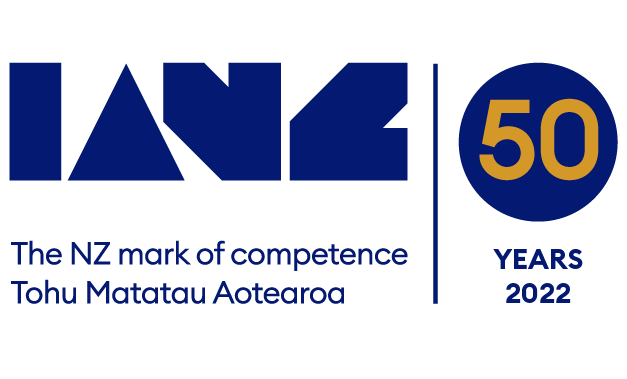 Inspection Body Accreditation ProgrammeGeneral Information1.1	Name of accredited or applicant organisation.1.2	Please provide a brief summary of the primary function of the Inspection Body and/or any changes in function during the past four years.1.3	Type of Inspection Body - please complete and return the: Worksheet: Type ABC Inspection Bodies form  Type A			  Type B			  Type C1.4	Please provide a copy of the documented quality system, including any checklists, forms and registers.	Note: A document cross referencing your documentation against the ISO/IEC 17020:2012 is also requested.1.5	Please provide a copy of a completed ISO/IEC 17020:2012 Self-Assessment Checklist.1.6	Approximately how many inspection reports or certificates, etc. relating to the inspections for which accreditation is held and/or sought are produced on a monthly basis OR on an annual basis?Monthly:					Annually:	1.7	If your Inspection Body is already accredited, what proportion of the reports or certificates were IANZ endorsed?1.8	Please give details of any recognition already awarded to the Inspection Body by organisations other than IANZ (eg. NZ Government Departments, overseas bodies, etc.) or any assessments undertaken by other agencies.1.9	What percentage of the inspections, for which you hold or are seeking accreditation, is undertaken for:In-house purposes	%External clients	%Accreditation RequirementsAccreditation RequirementsAccreditation RequirementsAccreditation Requirements2.1	Applicant Inspection Bodies:Please list the specific types of inspection for which accreditation is being sought.Accredited Inspection Bodies:Scope extensionWith reference to your current terms of accreditation, please list those additional types of inspection for which accreditation is requested Scope reductionWith reference to your current terms of accreditation, please list those inspections for which accreditation is no longer required.Please provide copies of all relevant procedures/methods.(Please indicate if more than one site is involved in performing these procedures)2.1	Applicant Inspection Bodies:Please list the specific types of inspection for which accreditation is being sought.Accredited Inspection Bodies:Scope extensionWith reference to your current terms of accreditation, please list those additional types of inspection for which accreditation is requested Scope reductionWith reference to your current terms of accreditation, please list those inspections for which accreditation is no longer required.Please provide copies of all relevant procedures/methods.(Please indicate if more than one site is involved in performing these procedures)2.1	Applicant Inspection Bodies:Please list the specific types of inspection for which accreditation is being sought.Accredited Inspection Bodies:Scope extensionWith reference to your current terms of accreditation, please list those additional types of inspection for which accreditation is requested Scope reductionWith reference to your current terms of accreditation, please list those inspections for which accreditation is no longer required.Please provide copies of all relevant procedures/methods.(Please indicate if more than one site is involved in performing these procedures)2.1	Applicant Inspection Bodies:Please list the specific types of inspection for which accreditation is being sought.Accredited Inspection Bodies:Scope extensionWith reference to your current terms of accreditation, please list those additional types of inspection for which accreditation is requested Scope reductionWith reference to your current terms of accreditation, please list those inspections for which accreditation is no longer required.Please provide copies of all relevant procedures/methods.(Please indicate if more than one site is involved in performing these procedures)Items / Systems inspectedSpecific types of inspectionMethods usedInspection frequency per monthStaff3.1	Please indicate the number of staff directly involved in inspection activities.	Full Time:		Part Time:	3.2	Competency Model Inspection Bodies: 	Please include your up-to-date Competency Matrix (refer to the IANZ document AS IB C3 Competency Model Requirements for the specific information the matrix shall contain).3.3	Signatory Model Inspection Bodies: 	Please list below the names of all staff/contractors involved in inspection activities, along with their current status (e.g. trainee / signatory applicant / current signatory / signatory applying for scope extension).  Alternatively, you can submit this information as part of a Competency Matrix as outlined above. 	Please attach ‘Application for Signatory Approval’ forms and supporting documentation for existing signatories due for signatory review or seeking scope extensions, and any new signatory applicants. 	Signatory Model Only3.4	If your Inspection Body is already accredited, please list those persons who have joined the staff since the last full (4-yearly) assessment.3.5	If your Inspection Body is already accredited, please list the names of those persons who have left since the last full (4-yearly) assessment.3.6	Please attach a copy of the current organisation chart for your Inspection Body detailing staff positions and names.EquipmentEquipmentEquipmentEquipmentEquipment4.1	Applicant Inspection Bodies:Please list major items of equipment currently in use in the organisation as an essential part of the inspections for which accreditation is being sought.Accredited Inspection Bodies:Please list any items of equipment that have been put into service since the last full assessment of the Inspection Body, or relate to new inspections for which the Inspection Body is seeking accreditation.	Where appropriate, please provide copies of relevant equipment calibration certificates.4.1	Applicant Inspection Bodies:Please list major items of equipment currently in use in the organisation as an essential part of the inspections for which accreditation is being sought.Accredited Inspection Bodies:Please list any items of equipment that have been put into service since the last full assessment of the Inspection Body, or relate to new inspections for which the Inspection Body is seeking accreditation.	Where appropriate, please provide copies of relevant equipment calibration certificates.4.1	Applicant Inspection Bodies:Please list major items of equipment currently in use in the organisation as an essential part of the inspections for which accreditation is being sought.Accredited Inspection Bodies:Please list any items of equipment that have been put into service since the last full assessment of the Inspection Body, or relate to new inspections for which the Inspection Body is seeking accreditation.	Where appropriate, please provide copies of relevant equipment calibration certificates.4.1	Applicant Inspection Bodies:Please list major items of equipment currently in use in the organisation as an essential part of the inspections for which accreditation is being sought.Accredited Inspection Bodies:Please list any items of equipment that have been put into service since the last full assessment of the Inspection Body, or relate to new inspections for which the Inspection Body is seeking accreditation.	Where appropriate, please provide copies of relevant equipment calibration certificates.4.1	Applicant Inspection Bodies:Please list major items of equipment currently in use in the organisation as an essential part of the inspections for which accreditation is being sought.Accredited Inspection Bodies:Please list any items of equipment that have been put into service since the last full assessment of the Inspection Body, or relate to new inspections for which the Inspection Body is seeking accreditation.	Where appropriate, please provide copies of relevant equipment calibration certificates.Item(Company identification, description, make, model, range if applicable)Date OfLastCalibrationDate OfNextCalibrationCalibrated by(Include certificate no. if possible)RemarksAccommodation5.1	If appropriate (i.e inspections are completed in-house), please use the space below to provide a sketch of the space devoted to the inspections for which this accreditation is required.  Please indicate approximate room sizes, functions, services, environmentally-controlled areas, locations of major items of equipment including safety equipment. (Alternatively, if a plan is included in the Quality Manual, please attach a photocopy to this section.)5.2	With regard to the working environment, have you any reservations regarding general accommodation, storage, safety and environmental control?  Are the environmental conditions conducive to the performance of accurate reliable work by the staff?  Please elaborate.RecordsRecords6.1	Please include a list of inspections undertaken by the Inspection Body during the last three months.  6.2	Please enclose copies of at least three typical inspection reports or certificates with copies of associated original paperwork (such as checklists, worksheets, written observations or pages from workbooks).  These should be copies of actual reports or certificates and not artificial examples prepared for the assessment, except in cases where accreditation is required before reports/certificates can be produced.  To maintain confidentiality, the client identification can be removed.	Serial numbers / identification of inspection reports or certificates enclosed:	Identification of worksheets or workbook pages enclosed:6.3	Please attach a copy of the report of your last internal audit, together with details of any corrective action that was found to be necessary.6.4	Please attach a copy of your last management review record.6.1	Please include a list of inspections undertaken by the Inspection Body during the last three months.  6.2	Please enclose copies of at least three typical inspection reports or certificates with copies of associated original paperwork (such as checklists, worksheets, written observations or pages from workbooks).  These should be copies of actual reports or certificates and not artificial examples prepared for the assessment, except in cases where accreditation is required before reports/certificates can be produced.  To maintain confidentiality, the client identification can be removed.	Serial numbers / identification of inspection reports or certificates enclosed:	Identification of worksheets or workbook pages enclosed:6.3	Please attach a copy of the report of your last internal audit, together with details of any corrective action that was found to be necessary.6.4	Please attach a copy of your last management review record.MiscellaneousMiscellaneous7.1	Have you enclosed copies of:	Your Inspection Body’s documented quality system (Quality Manual)?	Completed Self-Assessment checklist 	Required inspection procedures/methods?	Competency Matrix (if Competency Model is applicable)?	Application(s) for Signatory Approval for existing signatories due for signatory review or seeking scope extensions, and any new signatory applicants (if Signatory Model is applicable)?	Your Inspection Body’s current staff organisation chart?	Equipment calibration certificates?	List of inspections from the last three months?	Reports or certificates and associated worksheet records?	Internal audit report and corrective action records?	Management review records?	Completed Worksheet: Type ABC Inspection Bodies form	Please note that in order to adequately brief the assessment team, it may be necessary for IANZ to reproduce some or all of the material supplied.7.2	Please identify the person who completed this submission.	Name:				Title:				Signature:			Date:			7.3	Please forward this submission and the documents listed in 7.2 above to:	IANZ - Inspection Body Programme	Mail: Private Bag 28908, Remuera, Auckland 1541	Physical: Building 7, Central Park, 660-670 Great South Road, Ellerslie, Auckland 1051	Email: info@ianz.govt.nz	For further information, contact your Programme Manager at IANZ:	Telephone	(09) 525 6655	Please keep at least one copy of the completed submission for your files and for reference during the assessment of your organisation. 7.1	Have you enclosed copies of:	Your Inspection Body’s documented quality system (Quality Manual)?	Completed Self-Assessment checklist 	Required inspection procedures/methods?	Competency Matrix (if Competency Model is applicable)?	Application(s) for Signatory Approval for existing signatories due for signatory review or seeking scope extensions, and any new signatory applicants (if Signatory Model is applicable)?	Your Inspection Body’s current staff organisation chart?	Equipment calibration certificates?	List of inspections from the last three months?	Reports or certificates and associated worksheet records?	Internal audit report and corrective action records?	Management review records?	Completed Worksheet: Type ABC Inspection Bodies form	Please note that in order to adequately brief the assessment team, it may be necessary for IANZ to reproduce some or all of the material supplied.7.2	Please identify the person who completed this submission.	Name:				Title:				Signature:			Date:			7.3	Please forward this submission and the documents listed in 7.2 above to:	IANZ - Inspection Body Programme	Mail: Private Bag 28908, Remuera, Auckland 1541	Physical: Building 7, Central Park, 660-670 Great South Road, Ellerslie, Auckland 1051	Email: info@ianz.govt.nz	For further information, contact your Programme Manager at IANZ:	Telephone	(09) 525 6655	Please keep at least one copy of the completed submission for your files and for reference during the assessment of your organisation. 